Name of Journal: World Journal of Clinical CasesManuscript NO: 68990Manuscript Type: CASE REPORTUse of a modified tracheal tube in a child with traumatic bronchial rupture: A case report and review of literatureFan QM et al. Treatment of traumatic bronchial ruptureQi-Meng Fan, Wei-Guo YangQi-Meng Fan, Wei-Guo Yang, Pediatric Intensive Care Unit, Shenzhen Children's Hospital, Shenzhen 518000, Guangdong Province, ChinaQi-Meng Fan, Medical College, Shantou University, Shantou 515063, Guangdong Province, ChinaAuthor contributions: Fan QM collected data, reviewed the literature and drafted the manuscript; Yang WG contributed to diagnosis, treatment, and revision of the manuscript; all authors have read and approved the final manuscript.Corresponding author: Wei-Guo Yang, MD, Chief Doctor, Pediatric Intensive Care Unit, Shenzhen Children's Hospital, No. 7019 Yitian Road, Futian District, Shenzhen 518000, Guangdong Province, China. replicater@163.comReceived: June 19, 2021Revised: July 17, 2021Accepted: August 6, 2021Published online: AbstractBACKGROUNDTrauma is one of the leading causes of death in the pediatric population. Bronchial rupture is rare, but there are potentially severe complications. Establishing and maintaining a patent airway is the key issue in patients with bronchial rupture. Here we describe an innovative method for maintaining a patent airway.CASE SUMMARYA 3-year-old boy fell from the seventh floor. Oxygenation worsened rapidly with pulse oxygen saturation decreasing below 60%, as his heart rate dropped. Persistent pneumothorax was observed with insertion of the chest tube. Fiberoptic bronchoscopy was performed, which confirmed the diagnosis of bronchial rupture. A modified tracheal tube was inserted under the guidance of a fiberoptic bronchoscope. Pulse oxygen saturation improved from 60% to 90%. Twelve days after admission, right upper lobectomy was performed using bronchial stump suture by video-assisted thoracic surgery without complications. A follow-up chest radiograph showed good recovery. The child was discharged from hospital three months after admission.CONCLUSIONA modified tracheal tube could be selected to ensure a patent airway and adequate ventilation in patients with bronchial rupture.Key Words: Bronchial rupture; Children; Respiratory support; Tracheal tube; Case reportFan QM, Yang WG. Use of a modified tracheal tube in a child with traumatic bronchial rupture: A case report and review of literature. World J Clin Cases 2021; In pressCore Tip: Tracheal intubation for traumatic bronchial rupture is difficult and complex. A modified tracheal intubation is a simple method to establish and maintain a patent airway for respiratory support in traumatic bronchial rupture. We treated a 3-year-old boy successfully using a modified tracheal tube which was inserted under the guidance of a fiberoptic bronchoscope.INTRODUCTIONTrauma is one of the leading causes of death in the pediatric population, and most traumatic injuries in children are caused by blunt forces[1-3]. Thoracic injury is present in 10%-30% of all pediatric blunt injuries. Bronchial rupture is rare, but is life-threatening following blunt chest trauma. Mortality is reportedly to be close to 30% for those who arrive alive at the trauma bay[1,2,4-6]. More recently, mortality has decreased dramatically to approximately 9%, with most deaths occurring within the first 24 h[7]. Establishing and securing the airway is the key issue in patients with bronchial rupture. The classical techniques for ventilation include double lumen tubes (DLTs), bronchial blockers (BB), single-lumen endobronchial tubes, extracorporeal membrane oxygenation (ECMO), and high-frequency ventilation. However, these techniques are not always available. We here report a case of traumatic bronchial rupture treated with a modified tracheal tube for respiratory support.CASE PRESENTATIONChief complaintsA 3-year-old boy was admitted to our hospital in a coma for 15 h after falling from a height.History of present illnessThe boy fell from the seventh floor, hitting a canopy on the fourth floor. He was unconscious. Blood was pouring from his mouth and nose. In the local hospital, pulse oxygen saturation was 60%. Chest computed tomography showed bilateral hemopneumothorax, as well as a large right pneumothorax. Following tracheal intubation and placement of a chest tube, pulse oxygen saturation increased to 90%. Subsequent chest X-ray showed a right pneumothorax and subcutaneous emphysema, and the right lung was compressed by 70%. The mediastinum was shifted to the left side. Bronchial rupture was suspected, and he was transferred to our Pediatric Intensive Care Unit (PICU).History of past illnessThe patient had a free previous medical history.Personal and family historyThe patient had a free personal and family history.Physical examinationVital signs were as follows: Temperature was 38.1 °C, heart rate was 132 bpm, respiratory rate was 40 breaths per minute (with mechanical ventilation), blood pressure was 64/34 mmHg, and pulse oxygen saturation was 95% (with mechanical ventilation). A few hours later, oxygenation worsened rapidly and pulse oxygen saturation decreased below 60%. He was in a shallow coma. His skin was slightly pale. His lower limbs were slightly bruised and his lips were ruddy. Bilateral pupils were equally large and round, with a diameter of about 2 mm. They were slow to react to light, and both eyeballs showed “sunset signs”. Pulmonary examination revealed subcutaneous emphysema in the right anterior chest wall and decreased breath sounds on the right side. On auscultation, rales were heard throughout the lungs. Extremity muscle strength examination could not be performed. His bilateral radial artery fluctuation was weakened.Laboratory examinationsRoutine blood tests were as follows: white blood cells 19.45 × 109/L, neutrophils 88.2%, lymphocytes 6.7%, hemoglobin 121 g/L, platelets 147 × 109/L, and C-reactive protein 24.5 mg/L.Imaging examinationsA chest radiograph revealed pulmonary contusion, right pneumothorax, subcutaneous emphysema, combined with right first and second rib fractures and a right mediastinal hernia (Figure 1A). Other injuries included pelvic fractures and contusions of the liver and kidneys. Further diagnostic work-upFiberoptic bronchoscopy revealed massive bloody secretions in the right main stem bronchus, especially the right upper lobe bronchus, where the bronchus opening was indistinguishable. Chest X-ray showed a persistent pneumothorax following insertion of the chest tube. Massive air and bloody fluid were seen in the thoracic drainage tube. Repeat fiberoptic bronchoscopy revealed damage to the bronchus in the upper lobe of the right lung. The left bronchial tree was normal (Figure 2).FINAL DIAGNOSISBased on fiberoptic bronchoscopy, the patient was diagnosed with bronchial rupture.TREATMENTAfter active anti-shock therapy, the patient’s blood pressure returned to normal. Given his worsening respiratory distress, we managed to maintain a patent airway. However, the tracheal tube was mistakenly inserted into the right bronchus. Unexpectedly, oxygenation improved and hemorrhage was reduced, but the left lung collapsed. We speculated that rupture of the bronchus was blocked by the tube, and in addition to reducing air leakage, the right lung was ventilated by the tube. At this point we designed a tracheal tube to block the injured right upper bronchus and ventilate the other right and left lung lobes. An incision was made in the tracheal tube (Figure 3). The modified tube was inserted under the guidance of a fiberoptic bronchoscope. The incision in the tube was near the carina, and the left lung was easily ventilated through this incision (Figure 4). After the balloon was inflated, the balloon blocked the ruptured bronchus. Following successful intubation, the tube was connected to the ventilator. Auscultation of the right lower lung and left lung returned to normal. Ventilation support was switched from high-frequency ventilation to conventional ventilation. Pulse oxygen saturation improved from 60% to 90%. Chest radiography showed good expansion of the left and right lower lungs. The end of the tracheal tube was located in the right main bronchus at the level of the lower margin of the 6th thoracic vertebra. The pneumothorax was resolved with limited subcutaneous emphysema (Figure 1B and C).Eleven days after admission, the modified tracheal tube was withdrawn into the trachea. Right upper lobectomy was performed using bronchial stump suture and video-assisted thoracic surgery on the 12th day. OUTCOME AND FOLLOW-UPFollowing surgical repair, the patient was weaned from the ventilator and successfully extubated on the 14th day, and given O2 therapy via wearing a simple mask with O2 flow at 3 L/min. Bronchoscopy was performed the day after surgery to confirm patent anastomosis permitting passage of the bronchoscope across it.Nineteen days after admission, the child was transferred from PICU to neurosurgical department, and continued to receive rehabilitation, physiotherapy and hyperbaric oxygen therapy together with the mask O2 therapy. Pulse oxygen saturation was 97%. A follow-up chest radiograph showed good recovery (Figure 1D). The oxygen therapy was then stopped and pulse oxygen saturation remained stable at > 97% on the 26th day. Three months after admission, he was discharged from hospital. DISCUSSIONTrauma to the chest leading to rupture of the main bronchus is rare with an incidence of approximately 0.7% to 2.8%[3,6,8-10]. Bronchial rupture is often fatal due to delayed diagnosis, difficulty in establishing an airway, and a high frequency of multi-organ damage[11-13]. Mortality was reported to be approximately 30%, but has recently dropped to about 9%[7]. Bronchial rupture is usually the consequence of a high-speed motor vehicle accident, but it can also be caused by crushing or twisting injuries or falling from a height[14,15]. It has been reported that the incidence of right bronchial rupture is higher than that of left bronchial rupture[3,16,17]. Kiser described fatal injuries to the right and left bronchus of 16% and 8%, respectively[18]. Priority should be given to maintain a patent airway for patients with bronchial rupture. Classic techniques include DLTs, BB, single-lumen endobronchial tubes, ECMO and high-frequency ventilation[3,19-22]. According to the literature, in children over 6-8 years of age, DLTs can be used for selective bronchial intubation[21]. But for a 3-year-old boy, its application is limited due to the unavailability of suitable size of DLTs. BB is a special device designed to be placed in the airway through or alongside the conventional endotracheal tube. However, BB could not be used for this child who was accompanied by a severe continuous air leak even after bilateral chest drainage, which can be a life-threatening problem[22]. Single-lumen endobronchial tubes with sufficient length are applied in neonates and infants when appropriate DLTs or BB are not available, although it is also associated with adverse effects, particularly atelectasis in the collapsed lung[21,22]. ECMO as an intraoperative support for pediatric emergency tracheobronchial injury has been described[23]. Advanced life support with ECMO may be required as a bridge to recovery and/or definitive surgical intervention if mechanical ventilatory support is not available. Hamilton et al[24] treated a patient with complicated tracheobronchial injury using venous-venous ECMO and performed delayed repair of a complicated traumatic airway disruption.However, the ventilation techniques mentioned above are complex and require adequate knowledge, technical skills and special tubes, especially for infants and younger children. So they are often difficult to apply in areas where medical resources are scarce, leading to failure to provide timely and effective respiratory support. In this report, we present a case of traumatic bronchial rupture treated with a modified tracheal tube to maintain the airway. Using this method, we are able treat the patients who are deemed to be at high surgical risk due to comorbidities or the severity of the underlying disease or in units where qualified staff and advanced equipment are unavailable. This method has several advantages. First, no special equipment is needed, and operators do not need to undergo professional training; thus, it is easy to perform. Second, the segment of the injured bronchus was mechanically blocked, avoiding the further development of pneumothorax and compression of the lung caused by continuous air leakage. At the same time, other lobes and healthy lungs were fully inflated to avoid atelectasis. We used the same method to treat another child whose right bronchus was compressed by mediastinal tumor successfully.Many reports have recommended that immediate primary repair is the preferred treatment for bronchial rupture[25,26]. Conservative management is only chosen for small lesions characterized by less than one third of the bronchial circumference, with easy ventilation, stable pneumomediastinum or subcutaneous emphysema, and the absence of respiratory distress and sepsis, which focuses on effective mechanical ventilation[3,9,12,15,27]. However, as early as 1971, Myers et al[28] proposed the idea of selective repair, that is, to defer repair until the local edema and inflammatory reaction have subsided. Jiang et al[29] also suggested that most cases of traumatic bronchial rupture in children do not require emergency surgery. For cases in a relatively stable condition, if the patient has sputum, fever or other pulmonary infection, this should be actively controlled and supportive treatment provided. Surgery can be delayed until the infection is controlled. Mortality decreases and repair success increases with extension of the delay[16,18]. Delayed repair of the bronchus can result in favorable outcomes as shown in the index case and in the literature[30-33]. If the patient’s hemodynamic status is unstable, postponing surgery is preferable[16]. In our case, a right upper lobectomy was performed 2 wk after diagnosis without complications.CONCLUSIONIn summary, priority should be given to ensuring a patent airway and adequate ventilation, although supporting ventilation in patients with bronchial rupture is a challenge for pediatricians in the PICU. A simple and modified tracheal tube might be the optimum choice when other techniques are unavailable.REFERENCES1 Cay A, Imamoğlu M, Sarihan H, Koşucu P, Bektaş D. Tracheobronchial rupture due to blunt trauma in children: report of two cases. Eur J Pediatr Surg 2002; 12: 419-422 [PMID: 12548497 DOI: 10.1055/s-2002-36857]2 Grant WJ, Meyers RL, Jaffe RL, Johnson DG. Tracheobronchial injuries after blunt chest trauma in children--hidden pathology. J Pediatr Surg 1998; 33: 1707-1711 [PMID: 9856901 DOI: 10.1016/s0022-3468(98)90615-7]3 Slimane MA, Becmeur F, Aubert D, Bachy B, Varlet F, Chavrier Y, Daoud S, Fremond B, Guys JM, de Lagausie P, Aigrain Y, Reinberg O, Sauvage P. Tracheobronchial ruptures from blunt thoracic trauma in children. J Pediatr Surg 1999; 34: 1847-1850 [PMID: 10626870 DOI: 10.1016/s0022-3468(99)90328-7]4 Ballouhey Q, Fesseau R, Benouaich V, Lagarde S, Breinig S, Léobon B, Galinier P. Management of blunt tracheobronchial trauma in the pediatric age group. Eur J Trauma Emerg Surg 2013; 39: 167-171 [PMID: 26815075 DOI: 10.1007/s00068-012-0248-0]5 Khan SA, Ekeoduru RA, Tariq S. Traumatic Tracheobronchial Laceration Causing Complete Tracheal Resection: Challenges of Anesthetic Management. A A Pract 2018; 11: 109-111 [PMID: 29634532 DOI: 10.1213/XAA.0000000000000756]6 Wu CY, Chen TP, Liu YH, Ko PJ, Liu HP. Successful treatment of complicated tracheobronchial rupture using primary surgical repair. Chang Gung Med J 2005; 28: 662-667 [PMID: 16323559]7 Shemmeri E, Vallières E. Blunt Tracheobronchial Trauma. Thorac Surg Clin 2018; 28: 429-434 [PMID: 30054080 DOI: 10.1016/j.thorsurg.2018.04.008]8 Ozdulger A, Cetin G, Erkmen Gulhan S, Topcu S, Tastepe I, Kaya S. A review of 24 patients with bronchial ruptures: is delay in diagnosis more common in children? Eur J Cardiothorac Surg 2003; 23: 379-383 [PMID: 12614810 DOI: 10.1016/s1010-7940(02)00754-6]9 Gaebler C, Mueller M, Schramm W, Eckersberger F, Vécsei V. Tracheobronchial ruptures in children. Am J Emerg Med 1996; 14: 279-284 [PMID: 8639203 DOI: 10.1016/S0735-6757(96)90177-1]10 Hancock BJ, Wiseman NE. Tracheobronchial injuries in children. J Pediatr Surg 1991; 26: 1316-1319 [PMID: 1812265 DOI: 10.1016/0022-3468(91)90609-w]11 Cheaito A, Tillou A, Lewis C, Cryer H. Traumatic bronchial injury. Int J Surg Case Rep 2016; 27: 172-175 [PMID: 27621099 DOI: 10.1016/j.ijscr.2016.08.014]12 Wood JW, Thornton B, Brown CS, McLevy JD, Thompson JW. Traumatic tracheal injury in children: a case series supporting conservative management. Int J Pediatr Otorhinolaryngol 2015; 79: 716-720 [PMID: 25792031 DOI: 10.1016/j.ijporl.2015.02.025]13 Cunningham LC, Jatana KR, Grischkan JM. Conservative management of iatrogenic membranous tracheal wall injury: a discussion of 2 successful pediatric cases. JAMA Otolaryngol Head Neck Surg 2013; 139: 405-410 [PMID: 23599077 DOI: 10.1001/jamaoto.2013.75]14 Kelly JP, Webb WR, Moulder PV, Everson C, Burch BH, Lindsey ES. Management of airway trauma. I: Tracheobronchial injuries. Ann Thorac Surg 1985; 40: 551-555 [PMID: 4074002 DOI: 10.1016/s0003-4975(10)60347-5]15 Wiener Y, Simansky D, Yellin A. Main bronchial rupture from blunt trauma in a 2-year-old child. J Pediatr Surg 1993; 28: 1530-1531 [PMID: 8301481 DOI: 10.1016/0022-3468(93)90087-2]16 Kaptanoglu M, Dogan K, Nadir A, Gonlugur U, Akkurt I, Seyfikli Z, Gunay I. Tracheobronchial rupture: a considerable risk for young teenagers. Int J Pediatr Otorhinolaryngol 2002; 62: 123-128 [PMID: 11788144 DOI: 10.1016/s0165-5876(01)00600-0]17 Gwely NN. Blunt traumatic bronchial rupture in patients younger than 18 years. Asian Cardiovasc Thorac Ann 2009; 17: 598-603 [PMID: 20026535 DOI: 10.1177/0218492309349067]18 Kiser AC, O'Brien SM, Detterbeck FC. Blunt tracheobronchial injuries: treatment and outcomes. Ann Thorac Surg 2001; 71: 2059-2065 [PMID: 11426809 DOI: 10.1016/s0003-4975(00)02453-x]19 Brodsky JB. Lung separation and the difficult airway. Br J Anaesth 2009; 103 Suppl 1: i66-i75 [PMID: 20007992 DOI: 10.1093/bja/aep262]20 Maddali MM, Menon RG, Valliattu J. Traumatic bronchial rupture: implications of a delayed presentation. J Cardiothorac Vasc Anesth 2008; 22: 875-878 [PMID: 18834761 DOI: 10.1053/j.jvca.2007.07.008]21 Marraro GA. Selective bronchial intubation for one-lung ventilation and independent-lung ventilation in pediatric age: state of the art. Zhongguo Dang Dai Er Ke Za Zhi 2020; 22: 543-554 [PMID: 32571450 DOI: 10.7499/j.issn.1008-8830.1912121]22 Reinoso-Barbero F, Sanabría P, Bueno J, Suso B. High-frequency ventilation for a child with traumatic bronchial rupture. Anesth Analg 1995; 81: 183-185 [PMID: 7598254 DOI: 10.1097/00000539-199507000-00038]23 Suh JW, Shin HJ, Lee CY, Song SH, Narm KS, Lee JG. Surgical Repair of a Traumatic Tracheobronchial Injury in a Pediatric Patient Assisted with Venoarterial Extracorporeal Membrane Oxygenation. Korean J Thorac Cardiovasc Surg 2017; 50: 403-406 [PMID: 29124036 DOI: 10.5090/kjtcs.2017.50.5.403]24 Hamilton EC, Lazar D, Tsao K, Cox C, Austin MT. Pediatric tracheobronchial injury after blunt trauma. J Trauma Acute Care Surg 2017; 83: 554-556 [PMID: 28538642 DOI: 10.1097/TA.0000000000001579]25 Zhao Y, Jiao J, Shan Z, Fan Q, Hu J, Zhang Q, Zhu X. Effective management of main bronchial rupture in patients with chest trauma. Thorac Cardiovasc Surg 2007; 55: 447-449 [PMID: 17902068 DOI: 10.1055/s-2007-965378]26 Dib OS, Kasem EM. Bronchial injuries in children: single-center experience. Asian Cardiovasc Thorac Ann 2014; 22: 1084-1087 [PMID: 24757180 DOI: 10.1177/0218492314532642]27 Díaz C, Carvajal DF, Morales EI, Sangiovanni S, Fernández-Trujillo L. Right main bronchus rupture associated with blunt chest trauma: a case report. Int J Emerg Med 2019; 12: 39 [PMID: 31823714 DOI: 10.1186/s12245-019-0258-3]28 Myers WO, Leape LL, Holder TM. Bronchial rupture in a child, with subsequent stenosis, resection, and anastomosis. Ann Thorac Surg 1971; 12: 442-445 [PMID: 5111298 DOI: 10.1016/s0003-4975(10)65148-x]29 Shouliang J, Zhengxia Pan, Hongbo Li, GangWang, Jiangtao Dai, Yong An, Yonggang Li, Chun Wu. Treatment of bronchial rupture after chest trauma in children. Chongqing Daxue Xuebao 2018; 43: 269-273 [DOI: 10.13406/j.cnki.cyxb.001414]30 Jain V, Sengar M, Mohta A, Dublish S, Sethi GR. Delayed repair of posttraumatic bronchial transection. J Pediatr Surg 2013; 48: 1609-1612 [PMID: 23895981 DOI: 10.1016/j.jpedsurg.2013.05.015]31 Beale P, Bowley DM, Loveland J, Pitcher GJ. Delayed repair of bronchial avulsion in a child through median sternotomy. J Trauma 2005; 58: 617-619 [PMID: 15761360 DOI: 10.1097/01.ta.0000071845.16204.16]32 Mahajan JK, Menon P, Rao KL, Mittal BR. Bronchial transection: delayed diagnosis and successful repair. Indian Pediatr 2004; 41: 389-392 [PMID: 15123869]33 Shabb BR, Taha AM, Nabbout G, Haddad R. Successful delayed repair of a complete transection of the right mainstem bronchus in a five-year-old girl: case report. J Trauma 1995; 38: 964-966 [PMID: 7602648 DOI: 10.1097/00005373-199506000-00029]FootnotesInformed consent statement: Informed written consent was obtained from the guardian of the patient for publication of this case report and any accompanying images. Conflict-of-interest statement: The authors declare that they have no conflict of interest.CARE Checklist (2016) statement: The authors have read the CASE Checklist (2016), and the manuscript was prepared and revised according to the CASE Checklist (2016).Open-Access: This article is an open-access article that was selected by an in-house editor and fully peer-reviewed by external reviewers. It is distributed in accordance with the Creative Commons Attribution NonCommercial (CC BY-NC 4.0) license, which permits others to distribute, remix, adapt, build upon this work non-commercially, and license their derivative works on different terms, provided the original work is properly cited and the use is non-commercial. See: http://creativecommons.org/Licenses/by-nc/4.0/Manuscript source: Unsolicited manuscriptPeer-review started: June 19, 2021First decision: July 5, 2021Article in press: Specialty type: PediatricsCountry/Territory of origin: ChinaPeer-review report’s scientific quality classificationGrade A (Excellent): 0Grade B (Very good): BGrade C (Good): 0Grade D (Fair): DGrade E (Poor): 0P-Reviewer: Bains L, Kambouri K S-Editor: Yan JP L-Editor:  P-Editor: Figure Legends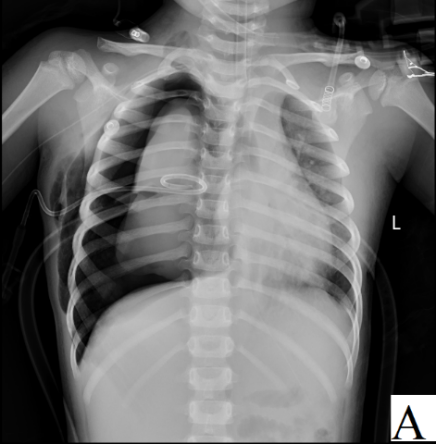 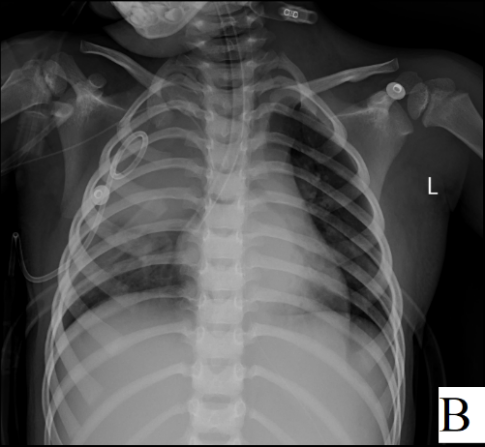 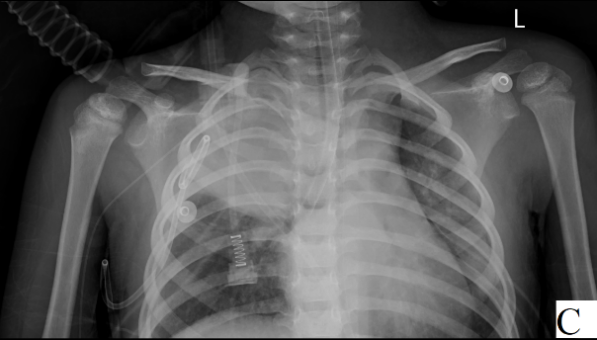 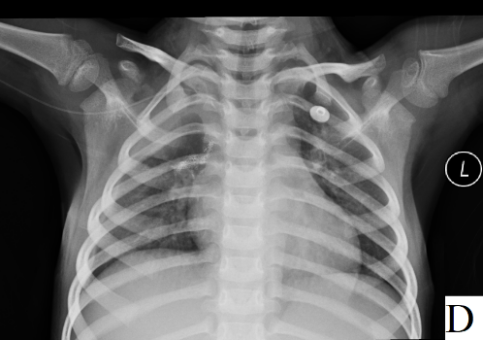 Figure 1 X-ray image. A: Initial X-ray of the chest. After chest tube insertion for bilateral pneumothoraxes, massive air leak and failure of right lung expansion occurred due to right bronchial rupture. Fracture of the first and second anterior right rib, subcutaneous emphysema and right mediastinal hernia were observed; B: The 2nd X-ray of the chest. After ventilation using the modified tube, the air leak was stopped and there was spontaneous resolution of the pneumothorax, with limited subcutaneous emphysema. The end of the tracheal tube was located in the right main bronchus at the level of the lower margin of the 6th thoracic vertebra; C: Imaging on the 6th day. The right pneumothorax was significantly absorbed and the subcutaneous pneumatosis of the right chest wall was significantly decreased. There was less consolidation in both lungs than before; D: Follow-up X-ray 10 d after surgery. The transparency of the right upper lung field was still increased. The lesions in the middle and lower lung fields were basically absorbed, and the manifestations of the right pleural effusion were the same as before.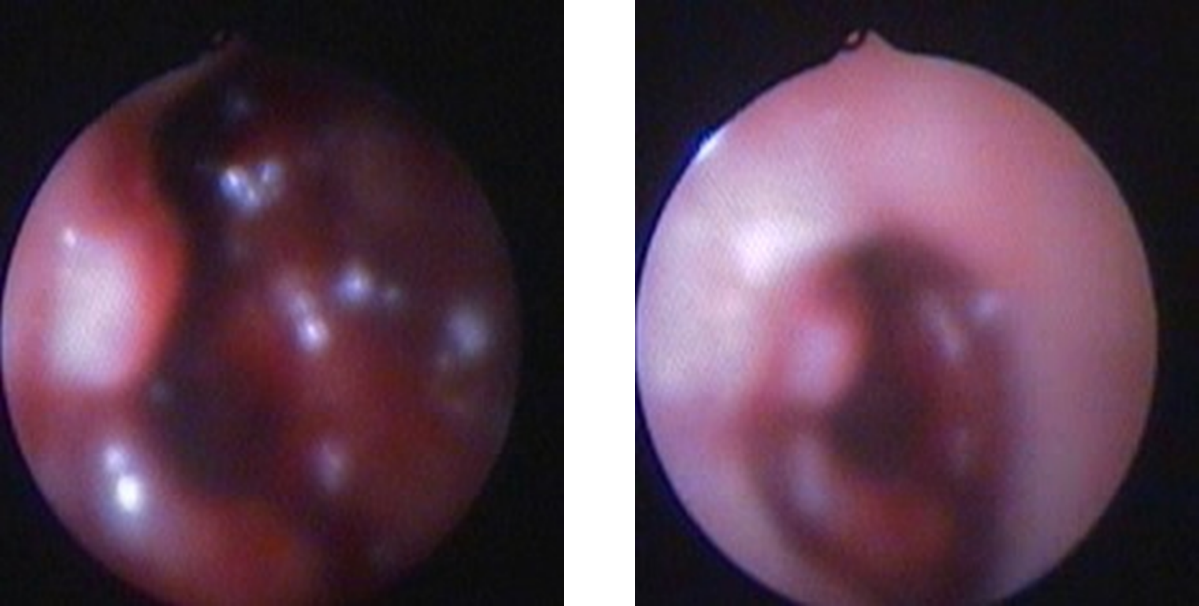 Figure 2 Hemorrhage due to rupture of the right upper lobe bronchus could be seen under fiberoptic bronchoscopy.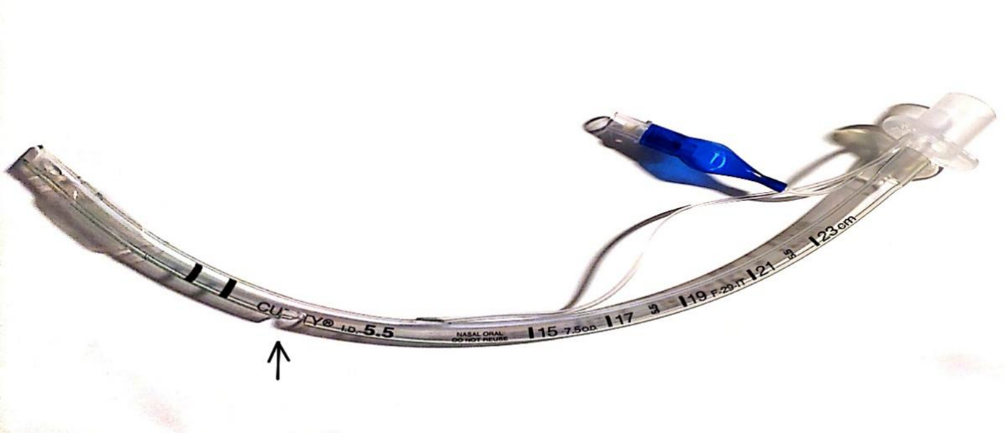 Figure 3 An incision was made in the tracheal tube.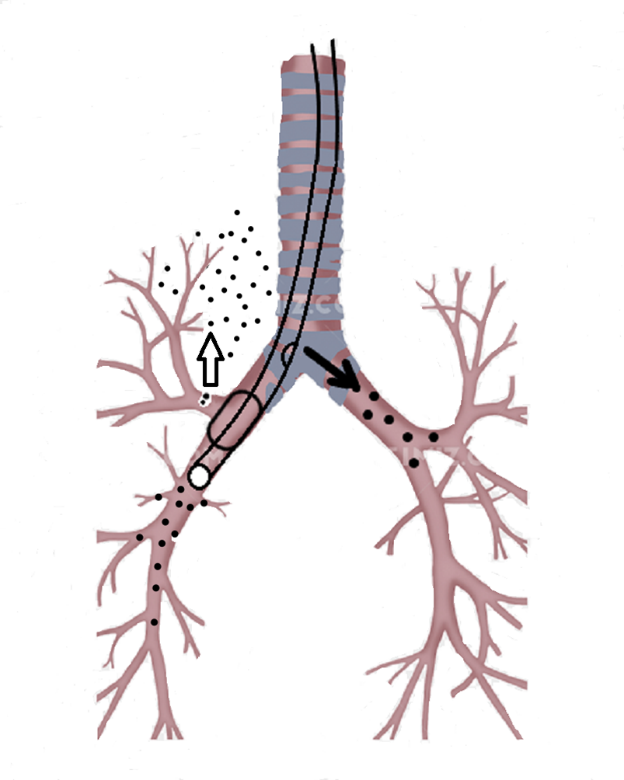 Figure 4 The modified tube was inserted under the guidance of a fiberoptic bronchoscope. The incision in the tube was near the carina, which made it easy to ventilate the left lung through the incision. After the balloon was inflated, the balloon blocked the rupture in the bronchus. Using this method, the other right and left lung lobes were ventilated, thus avoiding atelectasis.